The Oregon Trail State Volkssporting Association and Rogue Valley Walkers proudly invite you to attend the 16-19 June 2022 Northwest Regional Conference in Ashland, Oregon.  This fun event will provide a daily featured walk in Ashland, Jacksonville, Medford, and Casey State Park.  Also offered are 3 self-guided challenge hikes in the Rogue River Gorge, Grizzly Peak, and Mount Ashland Meadows, a peaceful bike along the Bear Creek Greenway and a swim.  To enhance your experience, the Rogue Valley Walkers will have all of their year-round event directions and stamps available throughout the conference.  All sporting events are open to the public for a small $3.00 participation fee.  No dogs allowed in Ashland’s Lithia Park.  Wear hats, sunscreen and take water with you.  Registration: Pre-register by 1 Jun 2022 with mail-in registration forms.  Pre-registered walkers can check in after noon on Wed, 15 Jun at the Ashland Hills Hotel & Suites lobby.  All other registration will be 7:00-4:00 Thu-Sat, 7:00-noon Sun or via online startbox (OSB). Meet and Greet: Thu, 16 Jun 2022, 4:30-6:00, light appetizers, and no host bar in the Cosmos Room, Ashland Hills Hotel & Suites.Training:  Instructors will be available on a one-on-one basis at the start point on Friday and Saturday afternoon for topics such as mapping software, OSB, club duties and AVA portal use.Banquet:  Sat, 18 Jun 2022, Social hour 5:00-6:00, Dinner at 6:00 in the Aquarius/Orion Room and live entertainment.Ashland Hills Hotel & Suites: 2525 Ashland St, Ashland OR (855-482-8310).  Ask for the Rogue Valley Regional Walking Conference Group Registration #463558.  Limited number of rooms.  Call soon!   For additional information contact:  Tom Baltes, NW Regional Director or Louise Baltes, 505-298-1256Louise Dix, OTSVA President, 541-951-0667Ed Hainline, OTSVA Vice President, 360-921-1909 Pat Jewett, OTSVA Publicity, 503-453-6018Jerri Wildfong, Rogue Valley Walkers, President, 541-852-2607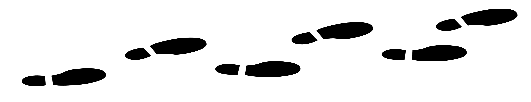 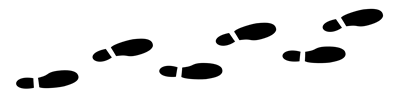 Oregon Trail State Volkssporting Association and Rogue Valley WalkersProudly present the 16-19 June 2022Northwest Regional Conferencein Ashland, Oregon4 Featured Walks/3 Challenge Hikes/Bike/SwimForest Therapy with Shakespeare, AshlandGold Mining Trails and Town, JacksonvilleMedford Meander, MedfordCasey State Park Caper3 Challenge Hikes in Rogue River Gorge, Grizzly Peak, and Mount Ashland MeadowsBike along Bear Creek Greenway/Swim at poolSeveral nearby Rogue Valley Walkers’ year-round eventsMeet and Greet Social (Thursday)Training on individual basis at conference siteBanquet with live entertainment (Saturday)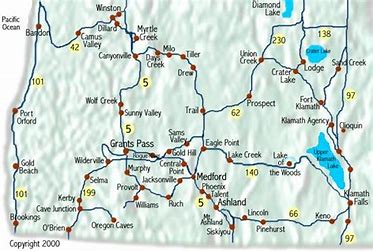 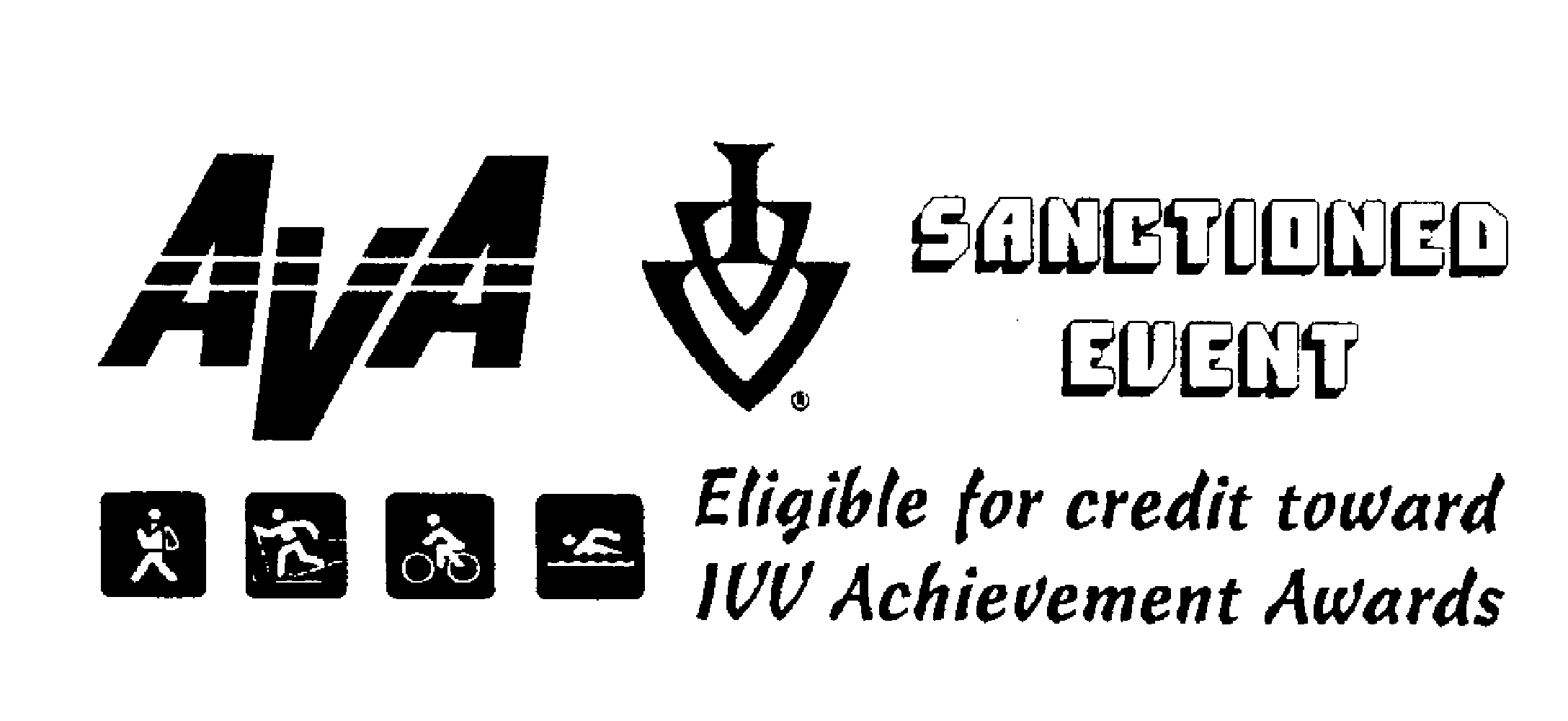            Regional Conference Featured EventsASHLAND: Forest Therapy with Shakespeare.  Brief walk through the downtown past the Allen Elizabethan Theater, following the Shakespeare Stairs into Lithia Park. **No dogs allowed in the park. (Thursday, Group Walk at 8:30 am)JACKSONVILLE: Gold Mining Trails and Town.  Meander through the Jacksonville Woodlands Park, Beebe Woods and Applegate Trails.  Read historic signs about the rich Jacksonville history. (Friday, Group Walk at 8:30 am)MEDFORD:  Medford Meander.  Pleasant walk through city parks, quaint neighborhoods, and along the Bear Creek Greenway. (Saturday, Group Walk at 8:30 am)CASEY STATE PARK:  Walk along the Rogue River in a scenic State Park located 29 miles northeast of Medford (Sunday, Group Walk at 9:30 am)GRIZZLY PEAK:  Moderate hike featuring beautiful wildflowers and spectacular views of Ashland, Mount Shasta, and the surrounding Rogue Valley. MOUNT ASHLAND MEADOWS: Moderate subalpine hike along a segment of the Pacific Crest Trail traversing the Siskiyou’s highest peak with bountiful wildflowers and breathtaking views of Mount Shasta. ROGUE RIVER GORGE:  Wild and scenic walk along the Rogue River, with amazing views of gushing water.BEAR CREEK GREENWAY BIKE: Cruise past forests, farms, and fields through several ecosystems and along the meandering Bear Creek.  SWIM: Ashland Hills Hotel & Suites & Jackson Aquatic Center.Rogue Valley Walkers’ Year-Round EventsAshland, Wellness Trail		Ashland, Historic TownCentral Point, Points of Interest	Eagle Point, Path WalkGold Hill, Trails and Town 	            Grants Pass, Historic TownGrants Pass, Name that Park 	Jacksonville, Historic TownMedford, East Medford                      Rogue River, River Walk 	Medford, Old City Streets & Parks    START POINT:    Ashland Hills Hotel & Suites                             2525 Ashland Street                            Ashland OR   (855-482-8310)START TIME:      7:00 am -- 4:00 pm (Thursday-Saturday)                            7:00 am -- noon (Sunday)                            **All Guided Group Walks begin at 8:30 am                                except Casey State Park at 9:30 am**FINISH TIME:      4:00 pm -- (Thursday-Saturday)                             2:00 pm – (Sunday)AWARD:  No awards.  All walkers must register and pay a small $3.00 participation fee per event.  Fee includes the IVV stamps.DONATIONS:  Event fees are kept low to make our events affordable.  Your donations are greatly appreciated, as they enable the local club and state association to continue providing Volkssport events for all to enjoy.  MISCELLANEOUS: Water and restrooms at start/finish.  CARRY WATER.  Pets are permitted on all walks except in Ashland’s Lithia Park.  Owners are responsible for leash and clean up laws.  Walk, bike, and hike during daylight hours.MAP ONLY EVENTS:  Maps will be available at Registration or can be downloaded on the OSB for travelers several days prior to the event.  NOTE: Only the Medford  Meander is suitable for strollers and wheelchairs.  